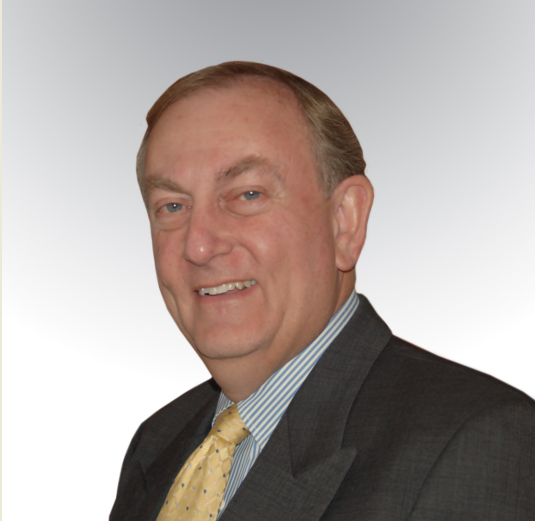 Larry BusterVice President, Associate Senior UnderwriterFirst American Title Insurance Company5 First American WaySanta Ana, CA 92707T 714.250.3525lbuster@firstam.comLarry Buster serves as Vice President and Associate Senior Underwriter of First American Title Insurance Company, working in the company’s corporate campus in Santa Ana, California. Larry is responsible for implementing loss prevention strategies for First American as well as his responsibilities as an Associate Senior Underwriter.A seasoned veteran of the title insurance industry, Larry joined First American in 1979 as Legal Counsel. Throughout a 38-year tenure with First American, Larry’s roles have also included Regional Counsel, Manager of Title Operations, Vice President and County Manager and currently, Vice President and Associate Senior Underwriter. Larry has served as President of the California Land Title Association, Chairman of the Santa Ana Chamber of Commerce and Orange County Business Council, as well as on the boards of the Orange County Child Abuse Prevention Center and the Salvation Army Advisory Board. In addition to his extensive industry experience and expertise, Larry holds a Bachelor of Science in Business Administration from the University of Southern California, as well as Juris Doctor degree from Pepperdine University School of Law. First American Title Insurance Company, the largest subsidiary of First American Financial Corporation (NYSE: FAF), traces its history to 1889. One of the largest title insurers in the nation, the company offers title services through its direct operations and an extensive network of agents throughout the United States and abroad. First American Title provides comprehensive title insurance coverage and professional services for real estate purchases, construction, refinances, and equity loans. The company has its headquarters in Santa Ana, Calif. Information about First American Financial Corporation’s subsidiaries and an archive of its press releases can be found at www.firstam.com.  